02/05/2023, 10:43BionexoRESULTADO – TOMADA DE PREÇON° 2023124TP36369HEAPAO Instituto de Gestão e Humanização – IGH, entidade de direito privado e sem fins lucrativos,classificado como Organização Social, vem tornar público o resultado da Tomada de Preços, com afinalidade de adquirir bens, insumos e serviços para o HEAPA - Hospital Estadual de Aparecida deGoiânia, com endereço à Av. Diamante, s/n - St. Conde dos Arcos, Aparecida de Goiânia/GO, CEP:74.969-210.Bionexo do Brasil LtdaRelatório emitido em 02/05/2023 10:43CompradorIGH - HUAPA - HOSPITAL DE URGÊNCIA DE APARECIDA DE GOIÂNIA (11.858.570/0004-86)AV. DIAMANTE, ESQUINA C/ A RUA MUCURI, SN - JARDIM CONDE DOS ARCOS - APARECIDA DE GOIÂNIA, GO CEP:74969-210Relação de Itens (Confirmação)Pedido de Cotação : 281702028COTAÇÃO Nº 36369 - DIETAS - HEAPA ABRIL/2023Frete PróprioObservações: *PAGAMENTO: Somente a prazo e por meio de depósito em conta PJ do fornecedor. *FRETE: Só serãoaceitas propostas com frete CIF e para entrega no endereço: AV. DIAMANTE, ESQUINA C/ A RUA MUCURI, JARDIMCONDE DOS ARCOS, AP DE GOIÂNIA/GO CEP: 74969210, dia e horário especificado. *CERTIDÕES: As CertidõesMunicipal, Estadual de Goiás, Federal, FGTS e Trabalhista devem estar regulares desde a data da emissão da propostaaté a data do pagamento. *REGULAMENTO: O processo de compras obedecerá ao Regulamento de Compras do IGH,prevalecendo este em relação a estes termos em caso de divergência.Tipo de Cotação: Cotação NormalFornecedor : Todos os FornecedoresData de Confirmação : TodasFaturamentoMínimoPrazo deEntregaValidade daPropostaCondições dePagamentoFornecedorFrete ObservaçõesBenenutri Comercial LtdaGOIÂNIA - GONatana Lamounier - (62) 39111414vendas.go@benenutri.comMais informações1dias após1234R$ 300,0000R$ 300,0000R$ 300,0000R$ 2.000,000021/04/202321/04/202314/05/202330/04/202328 ddl30 ddl30 ddl30 ddlCIFCIFCIFCIFnullnullnullnullconfirmaçãoInnovar Produtos Hospitalares Ltda - EppGOIÂNIA - GOINNOVAR HOSPITALAR & SAÚDE - (62) 3575-2 dias apósconfirmação6041bionexo.innovarhospitalar@gmail.comMais informaçõesUber Medica E Hospitalar Ltda - EppUBERLÂNDIA - MGADRIANA CAMPOS - (34) 32144519adm.go@ubermedica.com.brMais informações5dias apósconfirmaçãoVia Nut - Nutrição Clinica e ProdutosHospitalaresGOIÂNIA - GO3 dias apósconfirmaçãoRamile Ferreira e silva - nullcotacao@vianut.com.brMais informaçõesProgramaçãode EntregaPreço PreçoUnitário FábricaProdutoCódigoFabricante Embalagem Fornecedor Comentário JustificativaRent(%) Quantidade Valor Total UsuárioDIETA HIPER/HIPERISENTA DE FIBRASSISTEMA FECHADO500ML -> DIETAHIPER/HIPERISENTA DE FIBRASSISTEMA FECHADO500ML. DIETAINDUSTRIALIZADAENTERAL/ORALPOLIMERICARosana DeOliveiraMouraLIQUIDA. >FRESUBIN HPENERGY 500ML -FRESENIUS -FRESENIUS1.25KCAL/ML.BenenutriComercialLtdaR$R$R$4MAIOR OU IGUAL0G/L. MINIMO 80%DE PROTEINAANIMAL.41096-CAIXAnull-120 Unidade34,6600 0,00004.159,2000619/04/202310:19OSMOLARIDADE <450MOSM/L. ISENTADE FIBRA.SACAROSE. LACTOSEE GLUTEN.ACRESCIDA DEVITAMINAS EMINERAIS. SISTEMAFECHADO. -UNIDADE8POLIAMINOACIDOS 36690SOL INJ 10% 250ML-AMINOVEN10% INFANTCAIXABenenutriComercialnull-R$R$60 FrascoR$Rosana DeOliveira122,0000 0,00007.320,0000https://bionexo.bionexo.com/jsp/RelatPDC/relat_adjudica.jsp1/4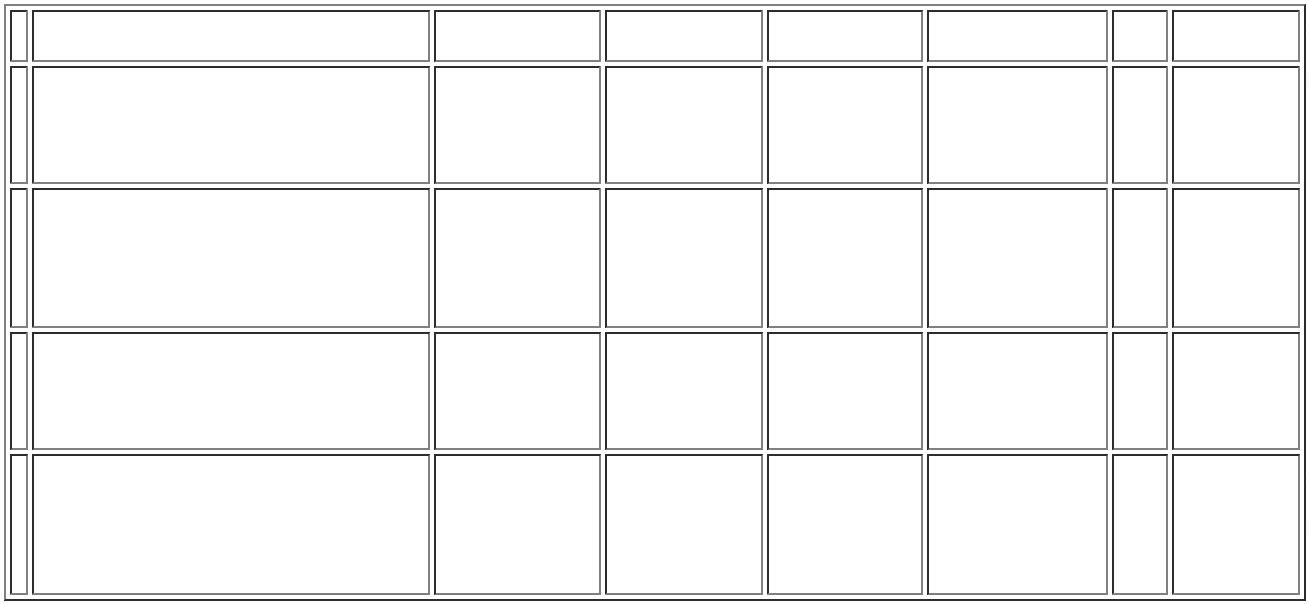 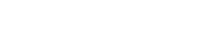 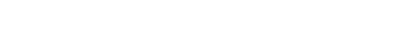 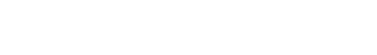 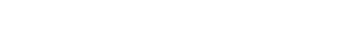 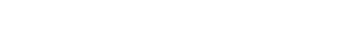 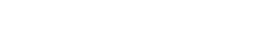 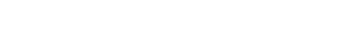 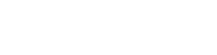 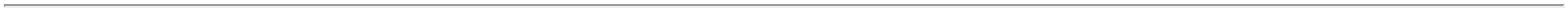 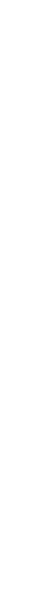 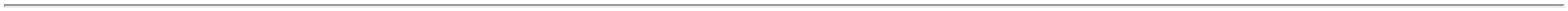 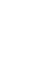 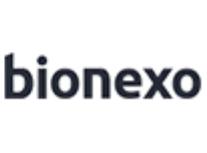 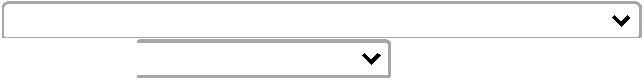 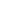 02/05/2023, 10:43Bionexo-INFANTIL250 ML - 01 -Frasco -LtdaMouraFRESENIUS -FRESENIUS -FRESENIUS19/04/202310:19Rosana DeOliveiraMouraENERGYZIP200 ML -CHOCOLATE -PRODIET -PRODIETSUPLEMENTO0 HIPER/HIPER 200ML 42708CHOCOLATEBenenutriComercialLtdaR$R$R$1-CAIXAnull-120 Unidade8,7600 0,00001.051,200019/04/202310:19TotalParcial:R$300.012.530,4000Total de Itens da Cotação: 17Total de Itens Impressos: 3Programaçãode EntregaPreço PreçoUnitário FábricaProdutoCódigoFabricante Embalagem Fornecedor Comentário JustificativaRent(%) Quantidade Valor Total UsuárioMODULOCARBOIDRATOHIDROLISADO ->MODULOCARBOIDRATOHIDROLISADO.MODULO DECARBODEXRosana DeOliveiraMoura;-1000GR -InnovarProdutosHospitalaresLtda - EppCARBOIDRATONUTROLOPISnão respondeuemail deDYNAMIC LABR$R$R$334,80006HIDROLISADO. RICO 38445EM MALTODEXTRINAPARASUPLEMENTACAOENERGETICA DEDIETA-LATAnull12000 Grama-DYNAMICLAB -0,0279 0,000019/04/202310:19homologação.DYNAMIC LABORAL/ENTERAL.EMBALAGEM COM1000GR. - GRAMASTotalParcial:R$334,800012000.0Total de Itens da Cotação: 17Total de Itens Impressos: 1Programaçãode EntregaPreço PreçoUnitário FábricaProdutoCódigoFabricante Embalagem Fornecedor Comentário JustificativaRent(%) Quantidade Valor Total UsuárioRosana DeOliveiraMoura;- BENENUTRIrespondeuSUPLEMENTO P/ULCERA DEPRESSAO 200MLCHOCOLATECUBITANUber MedicaR$R$R$121315161742711-----CHOCOLATE - GARRAFA E HospitalarDANONEnullincorretamenteo item150 Unidade200 Unidade30 Unidade160 Unidade150 Unidade11,5300 0,00001.729,5000Ltda - Epp19/04/2023solicitado10:19Rosana DeOliveiraMouraNUTRIDIABETIC 1.2BAU TPNUTRISUPLEMENTO PARACONTROLE DOINDICE GLICEMICOUber Medica DIABETICTETRAPAK E Hospitalar AGORA ER$R$R$42715427134271242710----7,5600 0,00001.512,0000200ML -Ltda - EppDIANUTRI200 ML200ML BAUNILHA19/04/2023NUTRIMED10:19Rosana DeOliveiraMouraSUPLEMENTO PARACONTROLE DOINDICE GLICEMICODIASIPMORANGO -DANONEUber MedicaE HospitalarLtda - EppR$R$R$372,0000FRASCOnullnullnull12,4000 0,0000200ML MORANGO19/04/202310:19Rosana DeOliveiraMouraSUPLEMENTOULCERA DEPRESSAO 200MLBAUNILHACUBITANBAUNILHA -DANONEUber MedicaGARRAFA E HospitalarLtda - EppR$R$R$11,5300 0,00001.844,800019/04/202310:19Rosana DeOliveiraMouraSUPLEMENTOULCERA DEPRESSAO 200MLMORANGOCUBITANMORANGO -DANONEUber MedicaGARRAFA E HospitalarLtda - EppR$R$R$11,5300 0,00001.729,500019/04/202310:19TotalParcial:R$690.07.187,8000Total de Itens da Cotação: 17Total de Itens Impressos: 5Programaçãode EntregaPreço PreçoUnitário FábricaProdutoCódigoFabricante Embalagem Fornecedor Comentário JustificativaRent(%) Quantidade Valor Total Usuário2DIETA ENTERALOLIGOM. HIPERP..3 A 1.4 KCAL/ML -21584-Peptamen HNFlex 500 ml,NestleSistemaFechadoVia Nut -NutriçãoClinica enull-R$R$70000 LitroR$Rosana DeOliveiraMoura0,1047 0,00007.329,00001>- DIETA ENTERALhttps://bionexo.bionexo.com/jsp/RelatPDC/relat_adjudica.jsp2/4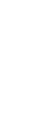 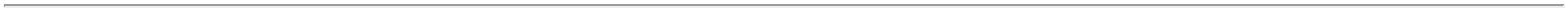 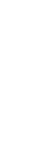 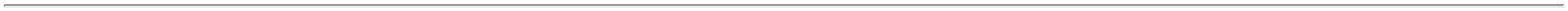 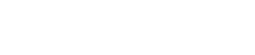 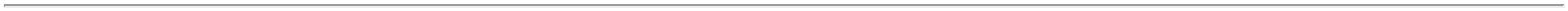 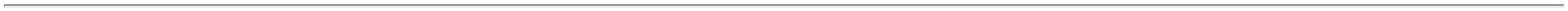 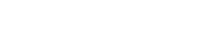 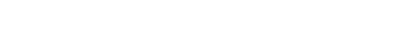 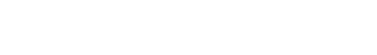 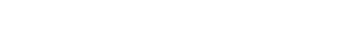 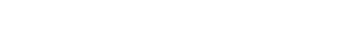 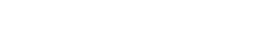 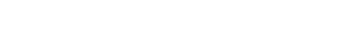 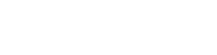 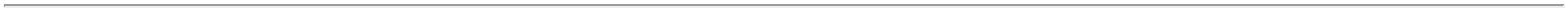 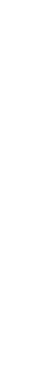 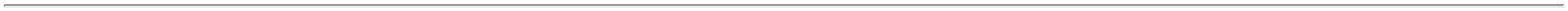 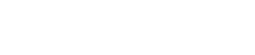 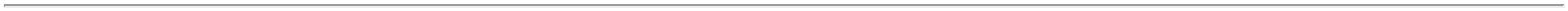 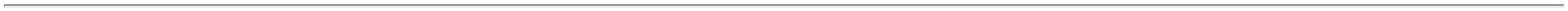 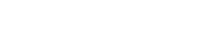 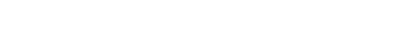 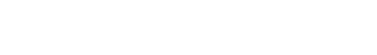 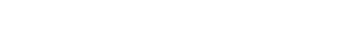 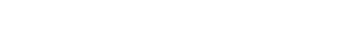 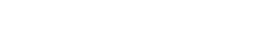 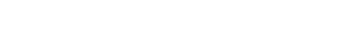 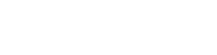 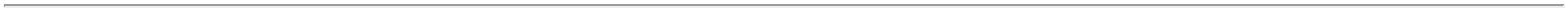 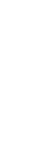 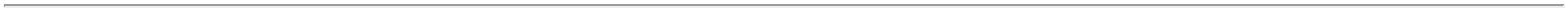 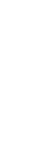 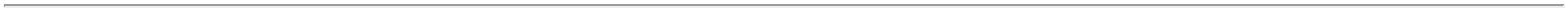 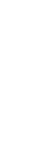 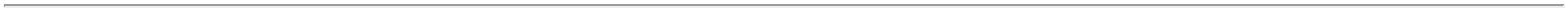 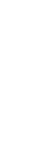 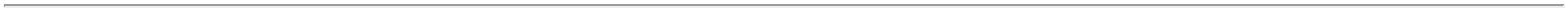 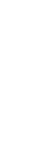 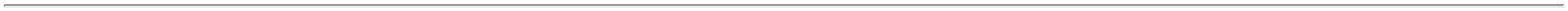 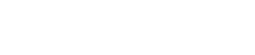 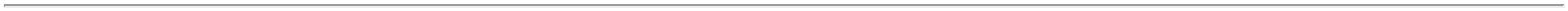 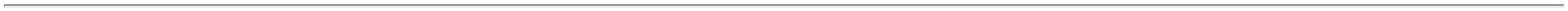 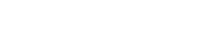 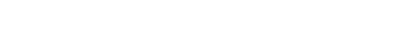 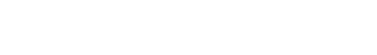 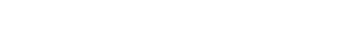 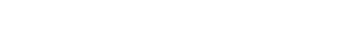 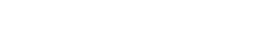 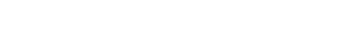 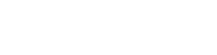 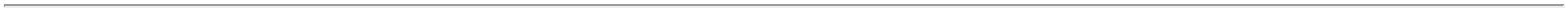 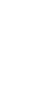 02/05/2023, 10:43BionexoOLIGOMERICA.HIPERPROTEICAProdutosHospitalares19/04/202310:19(PTN MAIOR IGUALA 20% VET) - 100%PTN DO SORO DOLEITE HIDROLISADA-ISENTA DESACAROSE. LACTOSEE GLUTEN -DENSIDADECALORICA 1.3 A 1.4KCAL/ML - BOLSA500 ML - SISTEMAFECHADO -NUTRICIONALMENTECOMPLETA. - LITRODIETA HIPER/HIPERISENTA DE FIBRASSISTEMA FECHADO1LITRO -> DIETAHIPER/HIPERISENTA DE FIBRASSISTEMA FECHADO1000ML. DIETAINDUSTRIALIZADAENTERAL/ORALPOLIMERICARosana DeOliveiraMouraLIQUIDA. >NOVASOURCEHI PROTEINSF 1000 ML -NESTLE -Via Nut -NutriçãoClinica eProdutosHospitalares1.25KCAL/ML.R$R$R$3MAIOR OU IGUAL0G/L. MINIMO 80%DE PROTEINAANIMAL.41093-FRASCOnull-100000 Unidade0,0495 0,00004.950,0000619/04/202310:19NESTLEOSMOLARIDADE <450MOSM/L. ISENTADE FIBRA.SACAROSE. LACTOSEE GLUTEN.ACRESCIDA DEVITAMINAS EMINERAIS. SISTEMAFECHADO. -UNIDADEDIETA PARA ULCERAPOR PRESSAOSISTEMA FECHADO1LITRO -> DIETAPARA ULCERA PORPRESSAO COMOMEGA 3NUCLEOTIDIOSSISTEMA FECHADO1LITRO. DIETAINDUSTRIALIZADAENTERAL/ORALPOLIMERICANOVASOURCEPROLINE 1 LSF -NOVASOURCEPROLINE -NESTLERosana DeOliveiraMouraVia Nut -NutriçãoClinica eProdutosHospitalares;- BENENUTRIrespondeuincorretamenteo itemLIQUIDA.ESPECIFICA PARAPACIENTES COMULCERA DEPRESSAO . > 0.9 EMAIOR OU IGUALR$R$R$538425-frasconull160 Unidade63,5000 0,000010.160,000019/04/202310:19solicitado.1.25 KCAL/ML.MAIOR OU IGUAL0G E < 60G DE4PROTEINA/L. 100%PROTEINA ANIMAL.ACRESCIDO DEARGININA EMICRONUTRIENTESIMPORTANTES PARACICATRIZACAO. -UNIDADERosana DeOliveiraMouraISO WHEYDCN 400G -DYNAMIC LABVia Nut -NutriçãoClinica eProdutosHospitalares;-MODULO EM PONUTROPOLISnão respondeuemail de100% PROTEINA DOSORO DO LEITES/LAC E SACR$R$R$730575---400Gnullnullnull12000 Grama160 Unidade100 Unidade0,2875 0,00003.450,0000-DYNAMICLAB19/04/2023homologação.10:19SUPLEMENTO HIPER/HIPER 200 MLMORANGO -ESPECIFICAÇÃO:SUPLEMENTOHIPER/HIPERMORANGO 200 ML.SUPLEMENTO ORALINDUSTRIALIZADO, 37844Rosana DeOliveiraMouraNUTREN 1.5MORANGO200ML -NESTLE -NESTLEVia Nut -NutriçãoClinica eProdutosHospitalaresFRASCOR$R$R$9-200ML7,7700 0,00001.243,2000>1.25 KCAL/ML A19/04/202310:19MENOR OU IGUAL.5 KCAL/ML, MAIOROU IGUAL 5G DEPROTEINAS/100 ML.PRONTO PARA USOE ADMINISTRAÇÃO -SABOR MORANGO.1Rosana DeOliveiraMouraVia Nut -NutriçãoClinica eProdutosHospitalaresNUTREN 1.5BAUNILHASUPLEMENTOHIPER/HIPERBAUNILHA 200MLR$R$R$777,00001142709Tetra Slim-200 ML,7,7700 0,0000Nestle19/04/202310:19https://bionexo.bionexo.com/jsp/RelatPDC/relat_adjudica.jsp3/4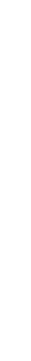 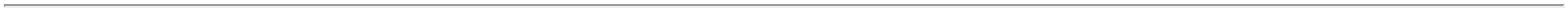 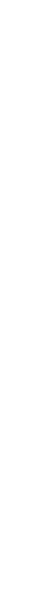 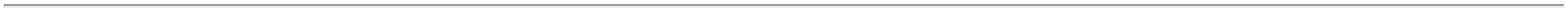 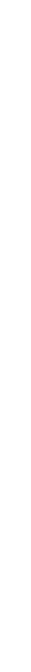 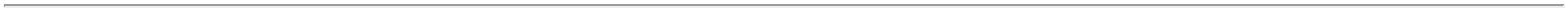 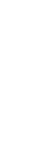 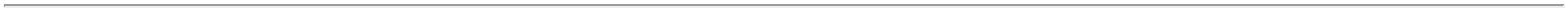 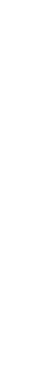 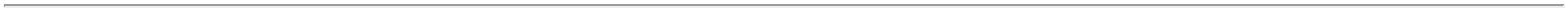 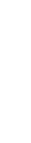 02/05/2023, 10:43BionexoRosana DeOliveiraMouraNUTRENCONTROL200 ML -NESTLE -NESTLEVia Nut -NutriçãoClinica eProdutosHospitalares;- UBERrespondeuincorretamenteo itemSUPLEMENTO PARACONTROLE DOINDICE GLICEMICOR$R$R$1442714-200 MLnull100 Unidade14,9000 0,00001.490,0000200ML CHOCOLATE19/04/2023solicitado.10:19TotalParcial:R$1182520.095510.029.399,2000Total de Itens da Cotação: 17Total de Itens Impressos: 7TotalGeral:R$49.452,2000Clique aqui para geração de relatório completo com quebra de páginahttps://bionexo.bionexo.com/jsp/RelatPDC/relat_adjudica.jsp4/4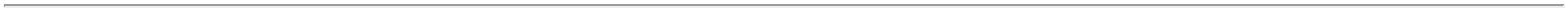 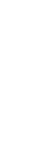 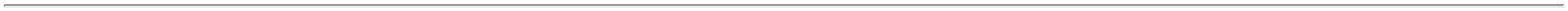 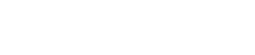 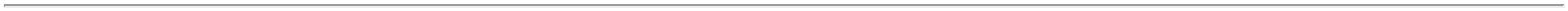 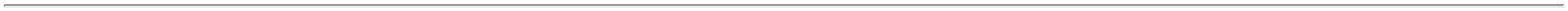 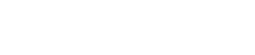 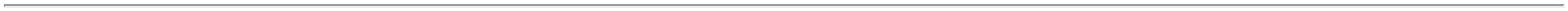 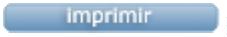 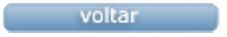 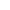 